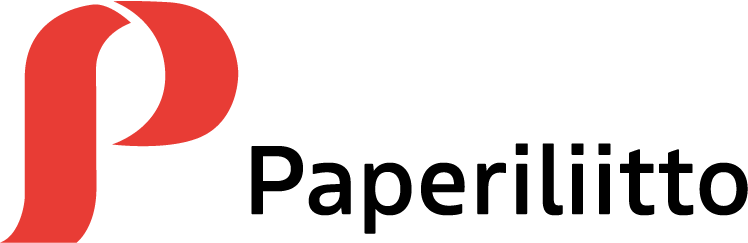                                               Tiimiraha hakemusPaperiliiton Joutsenon osasto 23 tiimirahaTiimirahan määrä on 15€/henkilö/kalenteri vuosi. Tiimirahaan on oikeutettu työssä käyvä osasto 23 jäsen ja määräaikaiset sekä kesätyöntekijät työsuhteen voimassa olon aikana.
Tiimirahan maksun perusteena on tapahtumaan osallistuneiden henkilöluettelo ja kuitit jotka toimitetaan os.23 taloudenhoitajalle. Maksu suoritetaan jälkikäteen yhdelle tapahtuman järjestäjistä taloudenhoitajan toimesta heti em. tiedot saatuaan.
Tiimirahan määrästä ja voimassa olosta päättää Joutsenon os. 23 hallitus.Osallistujat:Muista liittää kuitti mukaan!Kuitit ja yllä oleva hakemus toimitetaan osaston taloudenhoitajalle joko sähköisesti jarmo.liikka@metsagroup.com tai kirjeitse osoitteeseen:Jarmo LiikkaPehtoorintie 1753300 LappeenrantaNimi ja tilinumero jolle maksu suoritetaan :